Supplementary Figure 1. Scatter plot for NfL and age, vitamin D levels and age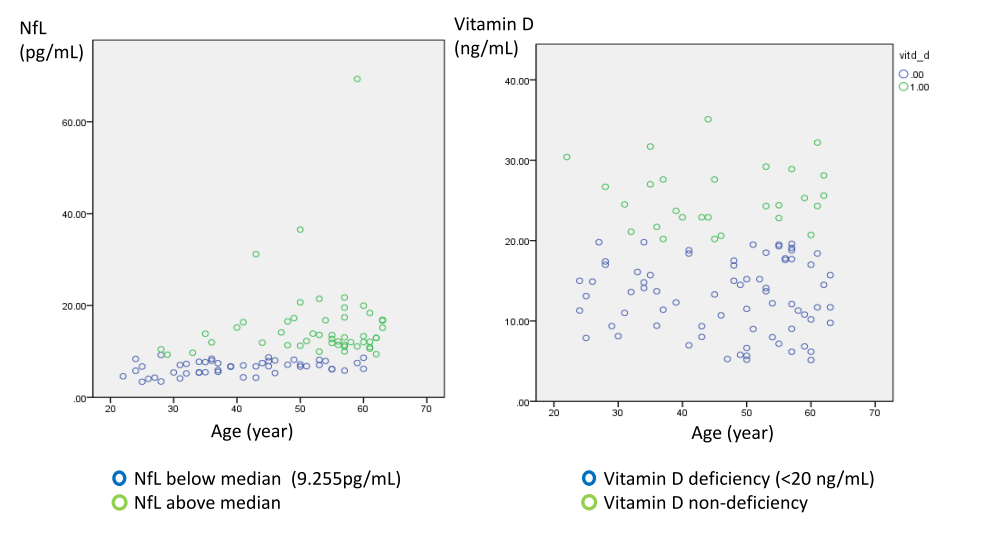   Supplementary Table 1. Correlations between BAC-A cognitive domains and age in patients with bipolar disorderSupplementary Table 2. Comparison of cognitive domains between patients with bipolar disorder with and without vitamin D deficiency, stratified by ageSupplementary Table 3. Comparison of cognitive domains between patients with bipolar disorder with higher and lower NfL levels, stratified by ageBAC-A composite scoreVerbal memoryMotor speedWorking memoryVerbal fluencyProcessing speedExecutive functionager= -0.031P< 0.001***r= -0.16P= 0.019*r= -0.001P= 0.94r= -0.039P< 0.001***r= 0.001P=0.844r= -0.031P<0.001***r= -0.028P= 0.001**P value between age groups (cutoff by 45 y/o)0.042*0.2590.4980.012*0.1850.0560.007**20 ≤Age ≤45 (N=43)20 ≤Age ≤45 (N=43)20 ≤Age ≤45 (N=43)45< Age <65 (N=57)45< Age <65 (N=57)45< Age <65 (N=57)Vitamin D 
Non-deficiency 
(N =16 )Vitamin D 
deficiency 
(N = 27)P-valueVitamin D 
Non-deficiency 
(N =12 )Vitamin D 
deficiency 
(N = 45)P-valueBAC-A composite score-1.93 (1.34)-1.48 (1.36)0.303-1.65 (1.49)-2.35 (1.62)0.183Verbal memory-1.47 (1.41)-1.37 (1.35)0.811-1.28 (1.13)-1.65 (1.23)0.351Motor speed-0.62 (1.27)-0.86 (1.48)0.597-0.35 (1.02)-0.92 (1.03)0.096Working memory-1.00 (1.57)-0.23 (1.19)0.103-0.95 (1.35)-1.31 (1.61)0.482Verbal fluency-2.34 (0.47)-1.98 (0.67)0.054-1.62 (0.76)-2.04 (0.66)0.061Processing speed-1.37 (1.37)-1.08 (1.37)0.512-1.20 (1.01)-1.73 (1.28)0.188Executive function-0.44 (1.15)-0.15 (1.13)0.422-0.91 (1.84)-1.00 (1.66)0.86720 ≤Age ≤45 (N=43)20 ≤Age ≤45 (N=43)20 ≤Age ≤45 (N=43)45< Age <65 (N=57)45< Age <65 (N=57)45< Age <65 (N=57)Lower NfL (<9.255 pg/mL)N=34Higher NfL(>9.255 pg/mL)N= 9P-valueLower NfL(<9.255 pg/mL)N= 16Higher NfL(>9.255 pg/mL)N= 41P-valueBAC-A composite score-1.56 (1.44)-1.96 (0.99)0.450-2.12 (1.45)-2.23 (1.68)0.814Verbal memory-1.33 (1.48)-1.69 (0.72)0.486-1.56 (1.14)-1.58 (1.25)0.945Motor speed-0.84 (1.50)-0.51 (0.97)0.540-0.62 (1.08)-0.87 (1.04)0.426Working memory-0.41 (1.40)-0.90 (1.32)0.339-1.23 (1.62)-1.23 (1.54)0.996Verbal fluency-2.05 (0.63)-1.13 (1.44)0.372-1.86 (0.61)-1.99 (0.73)0.530Processing speed-1.13 (1.44)-1.44 (1.01)0.546-1.63 (1.23)-1.61 (1.26)0.952Executive function-0.23 (1.16)-0.36 (1.10)0.762-1.04 (1.26)-0.96 (1.83)0.874